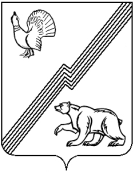 АДМИНИСТРАЦИЯ ГОРОДА ЮГОРСКАХанты-Мансийского автономного округа – Югры ПОСТАНОВЛЕНИЕот 23 декабря 2019 года									          № 2740О внесении изменения в постановление администрации города Югорска от 14.02.2018 № 446 «Об утверждении Перечня должностей муниципальной службы в администрации города Югорска, при назначении на которые граждане и при замещении которых муниципальные служащие обязаны представлять сведения о своих доходах, об имуществе и обязательствах имущественного характера, а также сведения о доходах, об имуществе и обязательствах имущественного характера своих супруги (супруга) и несовершеннолетних детей, и при замещении которых муниципальные служащие обязаны представлять сведения о своих расходах, а также сведения о расходах своих супруги (супруга) и несовершеннолетних детей»В связи с организационно-штатными изменениями в администрации города Югорска,               во исполнение пункта 2.4 Плана противодействия коррупции в городе Югорске на 2018-2019 годы, утвержденного постановлением главы города Югорска от 19.03.2018 № 17:1. Внести в приложение к постановлению администрации города Югорска от 14.02.2018 № 446 «Об утверждении Перечня должностей муниципальной службы в администрации города Югорска, при назначении на которые граждане и при замещении которых муниципальные служащие обязаны представлять сведения о своих доходах, об имуществе и обязательствах имущественного характера, а также сведения о доходах, об имуществе и обязательствах имущественного характера своих супруги (супруга) и несовершеннолетних детей, и при замещении которых муниципальные служащие обязаны представлять сведения о своих расходах, а также сведения о расходах своих супруги (супруга) и несовершеннолетних детей» (с изменениями от 14.11.2018 № 3111) изменение, изложив приложение в новой редакции (приложение).2. Опубликовать постановление в официальном печатном издании города Югорска                 и разместить на официальном сайте органов местного самоуправления города Югорска.3. Настоящее постановление вступает в силу после его официального опубликования.Исполняющий обязанностиглавы города Югорска                                                                                                   Д.А. КрыловПриложениек постановлениюадминистрации города Югорскаот 23 декабря 2019 года № 2740Приложениек постановлениюадминистрации города Югорскаот   14 февраля 2018 года   №  446Переченьдолжностей муниципальной службы в администрации города Югорска,при назначении на которые граждане и при замещении которых муниципальные служащие обязаны представлять сведения о своих доходах, об имуществе и обязательствах имущественного характера, а также сведения о доходах, об имуществе и обязательствах имущественного характера своих супруги (супруга) и несовершеннолетних детей, и при замещении которых муниципальные служащие обязаны представлять сведения о своих расходах, а также сведения о расходах своих супруги (супруга) и несовершеннолетних детей1. Должности муниципальной службы высшей группы, учреждаемые для выполнения функции «руководитель»:первый заместитель главы города;первый заместитель главы города – директор департамента;заместитель главы города – директор департамента;заместитель главы города;директор департамента;начальник управления;начальник управления – главный бухгалтер администрации города.2. Должности муниципальной службы главной группы, учреждаемые для выполнения функций «руководитель», «специалист»:заместитель директора департамента;заместитель начальника управления;начальник (заведующий) отдела, службы;заместитель начальника управления – заместитель главного бухгалтера администрации города;начальник управления;начальник управления в составе департамента – главный архитектор администрации города;заместитель директора департамента – начальник управления;заместитель директора департамента – начальник отдела;заместитель начальника управления – начальник отдела;секретарь административной комиссии.3. Должности муниципальной службы, замещение которых связано с коррупционными рисками, в составе:3.1. Администрации города Югорска:3.1.1. Департамент экономического развития и проектного управления:а) отдел инвестиций и промышленности:специалист-эксперт;б) отдел прогнозирования и трудовых отношений:начальник отдела;заместитель начальника отдела;в) отдел муниципальных закупок:начальник отдела;заместитель начальника отдела;г) отдел развития потребительского рынка и предпринимательства:начальник отдела;главный специалист.3.1.2. Управление контроля:а) отдел контроля в сфере закупок и внутреннего финансового контроля:заместитель начальника отдела;б) отдел по контролю за соблюдением законодательства и муниципальных правовых актов:начальник отдела;специалист-эксперт;муниципальный жилищный инспектор.3.1.3. Управление социальной политики:а) отдел социально - экономических программ:начальник отдела;главный специалист;б) отдел по организационно-массовой и социальной работе:начальник отдела; заместитель начальника отдела.3.1.4. Управление внутренней политики и общественных связей:специалист-эксперт.3.1.5. Управление по вопросам муниципальной службы, кадров и наград:специалист-эксперт.3.1.6. Управление бухгалтерского учета и отчетности:начальник отдела учета расчетов с организациями и персоналом;главный специалист.3.1.7. Управление жилищной политики:главный специалист;ведущий специалист.3.1.8. Управление культуры:главный специалист.3.1.9.Юридическое управление:специалист-эксперт.3.1.10. Отдел по гражданской обороне и чрезвычайным ситуациям, транспорту и связи:заместитель начальника отдела.3.1.11. Отдел документационного и архивного обеспечения:заведующий сектором.3.1.12. Отдел специальных мероприятий:главный специалист.3.1.13. Отдел информационных технологий:заместитель начальника отдела;главный специалист по информационным системам.3.1.14. Отдел опеки и попечительства:заместитель начальника отдела;специалист-эксперт;главный специалист;ведущий специалист.3.1.15. Отдел записи актов гражданского состояния:специалист-эксперт.3.1.16. Отдел по организации деятельности территориальной комиссии по делам несовершеннолетних и защите их прав:заместитель начальника отдела.3.2. Департамент муниципальной собственности и градостроительства администрации города Югорска:3.2.1. Управление архитектуры и градостроительства:а) заместитель начальника управления – начальник отдела по работе с юридическими лицами;б) отдел по работе с юридическими лицами:главный специалист;ведущий специалист;в) отдел по работе с физическими лицами:начальник отдела;специалист-эксперт;главный специалист;г) отдел информационных систем обеспечения градостроительной деятельности:начальник отдела;главный специалист.3.2.2. Отдел земельных ресурсов по работе с физическими лицами;начальник отдела;главный специалист.3.2.3. Отдел земельных ресурсов по работе с юридическими лицами:начальник отдела;специалист – эксперт;главный специалист.3.2.4. Отдел по охране окружающей среды:главный специалист.3.2.5. Юридический отдел:начальник отдела;специалист – эксперт.3.2.6. Отдел по управлению муниципальным имуществом:начальник отдела;заместитель начальника отдела.3.3. Департамент жилищно-коммунального и строительного комплекса администрации города Югорска:3.3.1. Юридический отдел:начальник отдела;главный специалист.3.3.2. Отдел по бухгалтерскому учету:начальник отдела;заместитель начальника отдела;главный специалист.3.3.3. Отдел экономики в строительстве:начальник отдела;заместитель начальника отдела;специалист-эксперт;специалист 1 категории.3.3.4. Управление жилищно-коммунального хозяйстваа) отдел реформирования жилищно-коммунального хозяйства:начальник отдела;заместитель начальника отдела;главный специалист.3.3.5. Управление строительстваа) отдел подготовки строительства:начальник отдела;заместитель начальника отдела;ведущий специалист. б) отдел технического надзора:начальник отдела;заместитель начальника отдела;главный специалист.3.4. Департамент финансов администрации города Югорска:3.4.1. Бюджетное управление:а) сводно-аналитический отдел:заместитель начальника управления – начальник отдела.3.4.2. Управление бюджетного учета, отчетности и кассового исполнения бюджета:а) отдел бюджетного учета и сводной отчетности: заместитель начальника управления – начальник отдела;заместитель начальника отдела.3.4.3. Отдел единого казначейского счета:начальник отдела;заместитель начальника отдела.3.4.4. Отдел доходов:заместитель начальника отдела.3.4.5. Отдел внутреннего аудита:начальник отдела.3.4.6. Отдел автоматизации и информатизации:начальник отдела.3.5. Управление образования администрации города Югорска:а) отдел оценки качества образования и общего образования детей:начальник отдела;заместитель начальника отдела.б) отдел воспитания, дополнительного образования и обеспечения безопасности детей:начальник отдела.